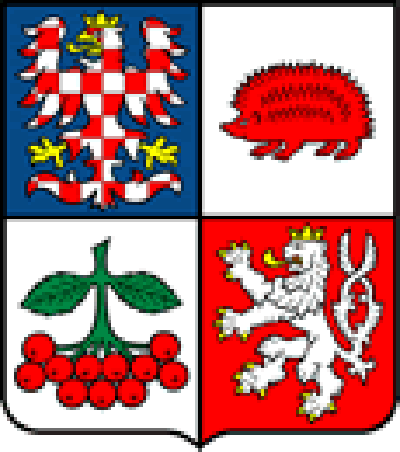 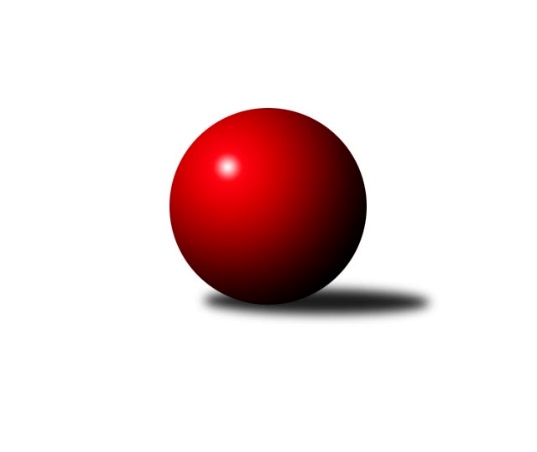 Č.6Ročník 2019/2020	19.10.2019Nejlepšího výkonu v tomto kole: 1781 dosáhlo družstvo: TJ Třebíč DKrajská soutěž Vysočiny B 2019/2020Výsledky 6. kolaSouhrnný přehled výsledků:TJ Start Jihlava C	- KK Jihlava C	1:5	1535:1620	2.0:6.0	16.10.TJ Třebíč D	- TJ Start Jihlava D	4:2	1781:1692	5.0:3.0	17.10.TJ Třebíč E	- TJ Nové Město na Moravě C	5:1	1708:1534	6.0:2.0	18.10.TJ Spartak Velké Meziříčí 	- KK Jihlava D	2:4	1508:1620	2.0:6.0	19.10.Tabulka družstev:	1.	TJ Třebíč D	5	5	0	0	22.0 : 8.0 	27.0 : 13.0 	 1693	10	2.	TJ Start Jihlava D	6	5	0	1	26.0 : 10.0 	29.0 : 19.0 	 1656	10	3.	TJ Třebíč E	6	4	0	2	22.5 : 13.5 	27.0 : 21.0 	 1633	8	4.	KK Jihlava C	6	4	0	2	22.0 : 14.0 	29.0 : 19.0 	 1669	8	5.	TJ Start Jihlava C	5	2	0	3	12.0 : 18.0 	17.0 : 23.0 	 1599	4	6.	KK Jihlava D	6	1	1	4	12.0 : 24.0 	23.0 : 25.0 	 1565	3	7.	TJ Nové Město na Moravě C	6	1	1	4	11.0 : 25.0 	16.0 : 32.0 	 1534	3	8.	TJ Spartak Velké Meziříčí	6	0	0	6	10.5 : 25.5 	16.0 : 32.0 	 1567	0Podrobné výsledky kola:	 TJ Start Jihlava C	1535	1:5	1620	KK Jihlava C	Hana Dinnebierová	 	 184 	 192 		376 	 0:2 	 404 	 	199 	 205		Jaroslav Nedoma	Pavel Přibyl	 	 197 	 205 		402 	 2:0 	 382 	 	184 	 198		Pavel Tomek	Antonín Kestler	 	 202 	 205 		407 	 0:2 	 419 	 	206 	 213		Luboš Strnad	Sebastián Zavřel	 	 180 	 170 		350 	 0:2 	 415 	 	200 	 215		Karel Slimáčekrozhodčí: Jiří ChábNejlepší výkon utkání: 419 - Luboš Strnad	 TJ Třebíč D	1781	4:2	1692	TJ Start Jihlava D	Jiří Mikoláš	 	 226 	 258 		484 	 2:0 	 438 	 	210 	 228		Miroslav Matějka	Martin Michal	 	 202 	 206 		408 	 1:1 	 430 	 	234 	 196		Jiří Chalupa	Karel Uhlíř	 	 202 	 202 		404 	 0:2 	 435 	 	211 	 224		Svatopluk Birnbaum	Petr Dobeš st.	 	 230 	 255 		485 	 2:0 	 389 	 	199 	 190		Robert Birnbaumrozhodčí:  Vedoucí družstevNejlepší výkon utkání: 485 - Petr Dobeš st.	 TJ Třebíč E	1708	5:1	1534	TJ Nové Město na Moravě C	Marie Dobešová	 	 220 	 233 		453 	 2:0 	 372 	 	174 	 198		Libuše Kuběnová	Petr Picmaus	 	 204 	 203 		407 	 1:1 	 434 	 	233 	 201		Roman Svojanovský	Karel Plíhal	 	 204 	 204 		408 	 1:1 	 379 	 	167 	 212		Miluše Svobodová	Miroslav Ježek	 	 231 	 209 		440 	 2:0 	 349 	 	183 	 166		Klára Svobodovározhodčí:  Vedoucí družstevNejlepší výkon utkání: 453 - Marie Dobešová	 TJ Spartak Velké Meziříčí 	1508	2:4	1620	KK Jihlava D	Jiří Starý	 	 211 	 211 		422 	 1:1 	 403 	 	214 	 189		Lucie Zavřelová	Zdeněk Kováč	 	 222 	 200 		422 	 1:1 	 371 	 	168 	 203		Radana Krausová	František Lavický	 	 164 	 149 		313 	 0:2 	 423 	 	222 	 201		Matyáš Stránský	František Korydek	 	 155 	 196 		351 	 0:2 	 423 	 	190 	 233		Tomáš Fürstrozhodčí: Jiří StarýNejlepšího výkonu v tomto utkání: 423 kuželek dosáhli: Matyáš Stránský, Tomáš FürstPořadí jednotlivců:	jméno hráče	družstvo	celkem	plné	dorážka	chyby	poměr kuž.	Maximum	1.	Jiří Mikoláš 	TJ Třebíč D	456.38	300.1	156.3	2.6	2/2	(484)	2.	Petr Dobeš  st.	TJ Třebíč D	454.38	306.3	148.1	4.5	2/2	(485)	3.	Svatopluk Birnbaum 	TJ Start Jihlava D	428.00	293.9	134.1	4.8	4/4	(464)	4.	Petr Picmaus 	TJ Třebíč E	423.88	291.8	132.1	7.3	2/2	(443)	5.	Karel Slimáček 	KK Jihlava C	423.83	295.0	128.8	5.0	3/3	(438)	6.	Jaroslav Nedoma 	KK Jihlava C	423.17	290.8	132.3	5.5	3/3	(468)	7.	Vladimír Dvořák 	KK Jihlava C	422.67	298.3	124.3	5.0	3/3	(455)	8.	Jiří Chalupa 	TJ Start Jihlava D	421.88	294.1	127.8	5.3	4/4	(430)	9.	Jiří Cháb  st.	TJ Start Jihlava C	419.25	299.0	120.3	11.0	2/2	(458)	10.	Tomáš Fürst 	KK Jihlava D	418.50	296.0	122.5	7.0	2/3	(423)	11.	Matyáš Stránský 	KK Jihlava D	417.75	284.8	133.0	3.8	2/3	(434)	12.	Roman Svojanovský 	TJ Nové Město na Moravě C	416.56	291.2	125.3	5.8	3/4	(434)	13.	Bohumil Lavický 	TJ Spartak Velké Meziříčí 	415.25	284.3	131.0	8.0	2/2	(444)	14.	Zdeněk Toman 	TJ Třebíč E	411.38	286.9	124.5	8.3	2/2	(454)	15.	Luboš Strnad 	KK Jihlava C	408.33	292.7	115.7	11.2	3/3	(442)	16.	Miroslav Matějka 	TJ Start Jihlava D	404.63	287.8	116.9	10.8	4/4	(438)	17.	Vladimír Dočekal 	TJ Start Jihlava D	401.50	284.8	116.8	10.8	4/4	(435)	18.	Irena Partlová 	KK Jihlava D	397.67	280.0	117.7	8.8	2/3	(417)	19.	Sebastián Zavřel 	TJ Start Jihlava C	397.25	278.8	118.5	9.9	2/2	(409)	20.	Jaroslav Mátl 	TJ Spartak Velké Meziříčí 	397.00	284.8	112.3	7.8	2/2	(418)	21.	Radana Krausová 	KK Jihlava D	395.72	283.3	112.4	10.7	3/3	(414)	22.	Karel Uhlíř 	TJ Třebíč D	395.13	280.1	115.0	9.3	2/2	(435)	23.	Pavel Tomek 	KK Jihlava C	393.17	273.3	119.8	10.2	3/3	(444)	24.	Hana Dinnebierová 	TJ Start Jihlava C	392.00	278.2	113.8	8.5	2/2	(406)	25.	Karel Plíhal 	TJ Třebíč E	389.25	277.0	112.3	10.5	2/2	(432)	26.	Martin Michal 	TJ Třebíč D	387.25	280.3	107.0	12.5	2/2	(408)	27.	Jan Mička 	TJ Spartak Velké Meziříčí 	384.00	278.0	106.0	9.0	2/2	(400)	28.	Libuše Kuběnová 	TJ Nové Město na Moravě C	379.50	268.8	110.8	11.5	4/4	(394)	29.	Antonín Kestler 	TJ Start Jihlava C	378.50	271.0	107.5	13.3	2/2	(407)	30.	Romana Čopáková 	KK Jihlava D	374.25	278.8	95.5	16.8	2/3	(398)	31.	Rudolf Krejska 	TJ Spartak Velké Meziříčí 	374.00	276.5	97.5	10.8	2/2	(406)	32.	Bohuslav Souček 	KK Jihlava D	360.25	267.8	92.5	15.0	2/3	(406)		Martin Čopák 	KK Jihlava C	491.00	322.0	169.0	3.0	1/3	(491)		Marie Dobešová 	TJ Třebíč E	453.00	303.0	150.0	6.0	1/2	(453)		Zdeněk Kováč 	TJ Spartak Velké Meziříčí 	434.50	303.8	130.8	4.8	1/2	(454)		Miroslav Ježek 	TJ Třebíč E	431.60	288.8	142.8	3.8	1/2	(460)		Jiří Starý 	TJ Spartak Velké Meziříčí 	419.50	287.8	131.8	5.5	1/2	(434)		Pavel Přibyl 	TJ Start Jihlava C	405.25	293.8	111.5	11.8	1/2	(416)		Lucie Zavřelová 	KK Jihlava D	403.00	288.0	115.0	9.0	1/3	(403)		Oldřich Šimek 	TJ Třebíč E	396.00	273.0	123.0	5.0	1/2	(396)		Katka Moravcová 	TJ Nové Město na Moravě C	394.00	275.8	118.3	10.0	2/4	(424)		Jiří Pavlas 	TJ Třebíč E	393.00	282.0	111.0	11.0	1/2	(393)		Robert Birnbaum 	TJ Start Jihlava D	389.00	292.0	97.0	12.0	1/4	(389)		Radek Horký 	TJ Nové Město na Moravě C	385.00	275.0	110.0	11.5	2/4	(406)		František Korydek 	TJ Spartak Velké Meziříčí 	381.00	277.0	104.0	16.0	1/2	(411)		Petra Svobodová 	TJ Nové Město na Moravě C	379.33	276.0	103.3	12.3	1/4	(399)		Miluše Svobodová 	TJ Nové Město na Moravě C	370.50	277.8	92.8	18.3	2/4	(379)		Jozef Lovíšek 	TJ Nové Město na Moravě C	359.50	267.0	92.5	18.0	2/4	(392)		Adam Straka 	TJ Třebíč E	351.00	290.0	61.0	24.0	1/2	(351)		Klára Svobodová 	TJ Nové Město na Moravě C	349.00	252.0	97.0	15.0	1/4	(349)		František Lavický 	TJ Spartak Velké Meziříčí 	338.67	252.0	86.7	17.7	1/2	(353)Sportovně technické informace:Starty náhradníků:registrační číslo	jméno a příjmení 	datum startu 	družstvo	číslo startu
Hráči dopsaní na soupisku:registrační číslo	jméno a příjmení 	datum startu 	družstvo	23947	Lucie Zavřelová	19.10.2019	KK Jihlava D	23749	Klára Svobodová	18.10.2019	TJ Nové Město na Moravě C	Program dalšího kola:7. kolo23.10.2019	st	18:30	TJ Start Jihlava C - TJ Třebíč D (dohrávka z 1. kola)	30.10.2019	st	17:00	TJ Nové Město na Moravě C - TJ Spartak Velké Meziříčí 	30.10.2019	st	18:30	TJ Start Jihlava D - TJ Třebíč E	2.11.2019	so	17:00	KK Jihlava D - TJ Start Jihlava C	Nejlepší šestka kola - absolutněNejlepší šestka kola - absolutněNejlepší šestka kola - absolutněNejlepší šestka kola - absolutněNejlepší šestka kola - dle průměru kuželenNejlepší šestka kola - dle průměru kuželenNejlepší šestka kola - dle průměru kuželenNejlepší šestka kola - dle průměru kuželenNejlepší šestka kola - dle průměru kuželenPočetJménoNázev týmuVýkonPočetJménoNázev týmuPrůměr (%)Výkon4xPetr Dobeš st.Třebíč D4854xPetr Dobeš st.Třebíč D116.114856xJiří MikolášTřebíč D4846xJiří MikolášTřebíč D115.874841xMarie DobešováTřebíč E4531xMarie DobešováTřebíč E108.454533xMiroslav JežekTřebíč E4402xLuboš StrnadKK Jihlava C105.444191xMiroslav MatějkaSt. Jihlava D4382xMiroslav JežekTřebíč E105.334404xSvatopluk BirnbaumSt. Jihlava D4351xMiroslav MatějkaSt. Jihlava D104.86438